299042, г. Севастополь, ул. Новикова, 14  т. +7 (8692) 630085, т/ф. +7 (8692) 631696  e-mail:balakcovetsv@mail.ru__________________________________________________________________________________________________________________________ПОСТАНОВЛЕНИЕместной администрации внутригородского муниципального образования города Севастополя Балаклавского муниципального округа «29» «03» 2017 г.                               № 17/1/МА		         г. СевастопольО внесении изменений в постановление МА ВМО Балаклавского МО от 22.08.2016 г. № 31/1/МА «Об определении политики в отношении персональных данных, обрабатываемых в местной администрации ВМО Балаклавского МО» В связи с внесением изменений в структуру и численность сотрудников Совета и местной администрации внутригородского муниципального образования Балаклавский муниципальный округ решением Совета Балаклавского муниципального округа от 24.03.2017г. № 7с-2-58 «О внесении изменений в структуру и численность сотрудников Совета и местной администрации внутригородского муниципального образования Балаклавский муниципальный округ», руководствуясь Законом города Севастополя от 30.12.2014г.  №102- ЗС «О местном самоуправлении в городе Севастополе», Уставом ВМО Балаклавского МО, Положением «О местной администрации внутригородского муниципального образования города Севастополя Балаклавского муниципального округа»,ПОСТАНОВЛЯЮ:1. Внести изменения в Приложение № 10 к постановлению МА ВМО Балаклавского МО от 22.08.2016г. № 31/1/МА, изложив его в новой редакции согласно Приложению к настоящему постановлению.2. Внести изменения в пункт 3 постановления МА ВМО Балаклавского МО от 22.08.2016г. № 31/1/МА, изложив его в новой редакции:«3. Назначить ответственными за организацию обработки персональных данных: начальника организационного отдела местной администрации, главного бухгалтера местной администрации, главного специалиста юридического отдела местной администрации.»3. Довести данное постановление до муниципальных служащих.3. Разместить настоящее постановление на официальном сайте и информационном стенде внутригородского муниципального образования города Севастополя Балаклавский муниципальный округ в течение десяти дней после его подписания.4. Контроль за исполнением настоящего распоряжения оставляю за собой.Глава ВМО Балаклавский МО 					Е.А. Бабошкин                           Приложение    к постановлению местной администрации                                                             от «29» «03» 2017г                                                 №17/1/МА   Приложение № 10 к постановлению местной администрации                                                                                  от «22» «08» 2016г                                              № 31/1/МАПЕРЕЧЕНЬДОЛЖНОСТЕЙ МУНИЦИПАЛЬНОЙ СЛУЖБЫ В МЕСТНОЙ АДМИНИСТРАЦИИ ВМО БАЛАКЛАВСКОГО МО,ЗАМЕЩЕНИЕ КОТОРЫХ ПРЕДУСМАТРИВАЕТ ОСУЩЕСТВЛЕНИЕ ОБРАБОТКИПЕРСОНАЛЬНЫХ ДАННЫХ ЛИБО ОСУЩЕСТВЛЕНИЕ ДОСТУПАК ПЕРСОНАЛЬНЫМ ДАННЫМГлава местной администрации Заместитель главы местной администрации Главный бухгалтер местной администрацииГлавный инспектор местной администрацииГлавный специалист местной администрации Организационный отделНачальник Главный инспекторГлавный специалистГлавный специалистГлавный специалистФинансовый отделНачальник Главный инспекторГлавный специалистГлавный специалистЮридический отделНачальник Главный специалистГлавный специалистГлавный специалистГлавный специалистОтдел по благоустройствуНачальник Главный специалистГлавный специалистГлавный специалистГлавный специалистСектор муниципального заказаНачальник Главный специалистГлавный специалист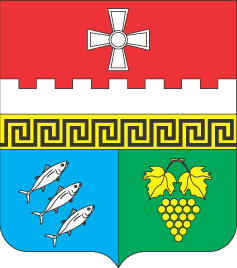 Внутригородское муниципальное образование Балаклавский муниципальный округ (ВМО Балаклавский МО) 